                          CURRICULUM    VITAE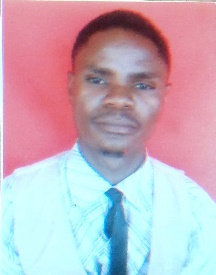 NAME: OLANIYI, OLUWAFEMI, OGUNGBE. ADDRESS: NO1 ABDUL LODGE SABON KAURA BEHIND ABUBAKAR TAFAWA BALEWA UNIVERSITY BAUCHI,BAUCHI STATE.EMAIL: gideonis14f@gmail.comPHONE: 07061192861, 07082052619, 08032372117.PERSONAL DATA:Date of birth: 12/03/1996Place of birth: Kano Nasarawa HospitalSex: MaleMarital status: SingleNationality: NigerianReligion: ChristianState of origin: Kwara StateLGA.: IsinCAREER OBJECTIVESI am a Distinction student in Biomedical Engineering, also Merit student in Physics/Mathematics in NCE. Who intend to work with the bank where I intend to apply my knowledge, at the same time learn as well implore it back to the organization.To work in challenging and dynamic environment that/to promotes professional development, creativity, productivity, moral and education sustainability through career development. To channel my abilities to all areas so as to promotes effective management of resource profitability and reaping result.EDUCATIONAL BACKGROUNDEXPIRIENCESKILLSACHIEVEMENTSBest IT worker for the year.PROJECTHOBBIESReading, working, etc.LANGUAGESYoruba, Hausa, English.REFERENCEQUALIFICATIONINSTITUTIONYEAROND CERTIFICATE IN BIOMEDICAL ENGINEERIGAhmadu Bello University Teaching Hospital Shika/Tudu Wada Zaria, Kaduna State2015 – 2017NCE CERTIFICATEFederal College of Education Zaria, Kaduna State.2013 – 2015WAEC (O LEVEL RESULT)/CERTIFICATEZion International School Mandala Zuba, Abuja.2012 – 2014JSCE RESULTJunior Secondary School Pasali Kuje, Abuja2007 – 2010PRIMARY SCHOOL CERTIFICATEL.E.A. Primary School Kayarda Kuje, Abuja. 2001 – 2007ORGANIZATIONPOSITIONRESPONSIBILITIESYEARNational Hospital Garki, Abuja.Biomedical Engineering volunteer staff.Maintenance, installation, and repair of hospital equipment.2017 - 2018Living Faith Church Wusasa, Zaria, Kaduna State.Office assistance1.Overseeing clerical task, such as sorting and sending mail.2. Keeping an inventory of the office3. Maintaining files.4. Welcoming visitors to the office.5. Answering phone calls.6. Taking and delivering messages.7. Ensuring the office runs smoothly.2018 – 2020Ahmadu Bello University Teaching Hospital School of Biomedical Engineering, Zaria, Kaduna State. Auditor GeneralTo audit the public accounts and any other financial reports or statutory body.2. To report to parliament on the public accounts of the committee as required by the law.PERSONAL SKILLSCOMPUTER SKILLS*Ability to work with little or no supervision.*Ability to deliver good quality services under time and pressure.*Self-motivated and target oriented.*Good relationship with the ability to effectively work with a team.*Ability to write and communicate.Corel draw, MS Word, etc.PROJECT NAMEDESCRIPTIONDrugs cold room detector in the Pharmacy department.Using of electrical and electronics devices to achieve the goal. Which worth 3.5M, along the construction.NAMENUMBERASST. SUPRITENDED OF POLICE, OLANIYI MICHAEL OGUNGBE07030472180